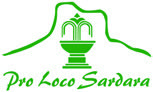 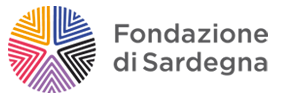 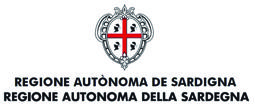 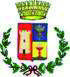 									          		         COMUNE DI SARDARASARDARA IN TEATRUCUNCURSU TEATRALI TZITADI DE SÀRDARA1^ EDIZIONE 2023L’Associazione Turistica Pro Loco Sardara APS, con il finanziamento della Fondazione di Sardegna ed il contributo economico e patrocinio del Comune di Sardara, indice la prima edizione di SARDARA IN TEATRU, Cuncursu Teatrali Tzitadi de Sardara, Premio teatrale rivolto a tutte le compagnie teatrali amatoriali della Sardegna.Sono ammessi spettacoli con il seguente tema: rappresentazione di fatti storici (anche locali) o del mito della Sardegna, eventualmente anche con ironia (a mero titolo di esempio: epopea shardana/nuragica, Sa Batalla de Seddori, Congiura di palabanda, moti antifeudali del triennio rivoluzionario successivi a “Sa dii de s’aciapa”, disordini seguiti all’editto delle chiudende, Sciopero di Buggerru…). Lo spettacolo dovrà essere in lingua sarda. La rappresentazione delle opere vincitrici in concorso e la relativa serata della loro  proclamazione avrà luogo nel cineteatro comunale di Sardara nel periodo compreso tra Novembre 2023 e Marzo 2024. La registrazione audio-video dell’opera dovrà essere inviata entro il 30/09/2023. La giuria tecnica, formata da professionisti del teatro e del mondo dello spettacolo/cultura, selezionerà i tre spettacoli vincitori. 1 Premio   3.000 €2 Premio	   2.000 €3 Premio   1.000 €Bando e regolamento www.prolocosardara.it/Info	 proloco.sardara@tiscali.it    	Pro Loco Sardara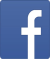  	Pro Loco Sardara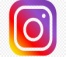 